1Vaikų vasaros stovyklų organizavimo ir finansavimo tvarkos aprašo1  priedas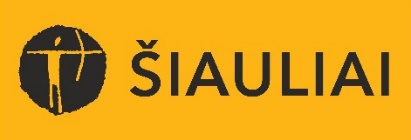 ŠIAULIŲ  MIESTO RENGINIŲ KOMUNIKACIJOS VADOVAS SVARBIOS PASTABOS!Fiziniai elementai, pavyzdžiui, sportinė apranga, paradinė apranga, kita atributika, kurioje eksponuojamas logotipas ŠIAULIAI, pati savaime nėra laikoma komunikacijos priemone, jeigu jai pristatyti ar ištransliuoti nepasitelkiamos rekomenduojamos komunikacijos priemonės.BENDROJI INFORMACIJAGALIMŲ KOMUNIKACIJOS PRIEMONIŲ PASIRINKIMAS(REKOMENDUOJAMA NAUDOTI PRIEMONIŲ KOMPLEKSĄ)LOGOTIPO ŠIAULIAI NAUDOJIMASPRIORITETINĖS KOMUNIKACIJOS PRIEMONĖSSVARBU! Logotipas vaizdo klipuose, maketuose, medžiagoje spaudai ir kitur naudojamas vadovaujantis Šiaulių miesto logotipo naudojimo vadovu (toliau – Naudojimo vadovas; pridedama).1. NACIONALINĖ TELEVIZIJA	Reklaminiai renginio anonsai populiariausiuose (pagal 2019 m. TNS duomenis) nacionaliniuose TV kanaluose (TV3, LNK, LRT, BTV, TV6, „Lietuvos ryto“ TV).	Dalyvavimas pirmame punkte išvardytų TV kanalų laidose pristatant ar apibendrinant renginį (pvz., „Labas rytas“).	Reportažai apie būsimą ar praėjusį renginį išvardytų TV kanalų žinių tarnybose.Pagrindiniai reikalavimai: 	Vaizdo klipe pasirinkto formato ir spalvos (galimos variacijos nurodytos Naudojimo vadove) logotipas ŠIAULIAI turi būti parodomas atskira kadruote ne trumpiau nei 1 sek. ištariant garsu „Pagrindinis rėmėjas“ arba šalia logotipo užrašant: PAGRINDINIS RĖMĖJAS.	Jeigu dėl objektyvių priežasčių logotipas atskira kadruote negali būti parodytas (pvz., yra daugiau pagrindinių rėmėjų), reikalaujama, kad logotipas ŠIAULIAI būtų didžiausias arba bent proporcingo dydžio kitų svarbiausių rėmėjų atžvilgiu.2. NACIONALINIS RADIJAS	Reklaminiai renginio anonsai populiariausiose (pagal 2019 m. TNS duomenis) nacionalinėse radijo stotyse („M-1“, „Lietus“, LRT radijas, „Radiocentras“, „M1-plius“).	Pokalbiai išvardytose radijo eterio laidose pristatant ar apibendrinant renginį.	Žaidimai, loterijos, susijusios su renginio ar miesto įvaizdžio komunikacija.Pagrindiniai reikalavimai:	Reklaminio garso klipo pabaigoje įgarsinti šaukinį: Šiauliai šviečia!3. TRANSLIACIJOS INTERNETU, KOMUNIKACIJA DIDŽIUOSIUOSE LIETUVOS PORTALUOSE, „YOUTUBE“	Renginio transliacijos internetinėse televizijose („Delfi“, „Youtube“, kituose). Prieš renginį, per pertraukas ir po renginio reklaminių blokų vinjetėje pristatomas logotipas ŠIAULIAI arba rodomas atskiras (5–10 sek.) reprezentacinis filmukas ŠIAULIAI (filmuką pateikia Savivaldybė).	Renginį pristatantys ar apibendrinantys straipsniai, vaizdo siužetai portaluose: delfi.lt, 15min.lt, Lrytas.lt, TV3.lt, LRT.lt.	Renginio reklaminiai skydeliai portaluose.	Reklaminio anonso, kitos su renginiu susijusios vaizdo medžiagos įkėlimas į „Youtube“ platformą, reklaminio klipo pirkimas specifikuojant atitinkamai auditorijai.	Kitos efektyvios šios kategorijos reklamos formos.Pagrindiniai reikalavimai: 	Vaizdo klipe pasirinkto formato ir spalvos (galimos variacijos nurodytos Naudojimo vadove) logotipas ŠIAULIAI turi būti parodomas atskira kadruote ne trumpiau nei 1 sek. ištariant garsu: „Pagrindinis rėmėjas“ arba šalia logotipo užrašant: PAGRINDINIS RĖMĖJAS.	Jeigu dėl objektyvių priežasčių logotipas atskira kadruote negali būti parodytas (pvz., yra daugiau pagrindinių rėmėjų), reikalaujama, kad logotipas ŠIAULIAI būtų didžiausias arba bent proporcingo dydžio kitų svarbiausių rėmėjų atžvilgiu.	Rekomenduojama, kad titulinėje straipsnio nuotraukoje ir turinio fotogalerijoje būtų matomas logotipas ŠIAULIAI (prioritetinėmis laikomos nuotraukos prie fotosienos ŠIAULIAI, veiksmo („action“) nuotraukos, kuriose galima matyti logotipą ŠIAULIAI.	Portalų renginio komunikacijos reklaminiuose skydeliuose turi pastebimai matytis ne tik renginio pavadinimas, laikas ir data, bet ir logotipas ŠIAULIAI.4. SOCIALINĖS MEDIJOS	Aktyvi renginio komunikacija „Facebook“, „Instagram“, kitose socialinių medijų platformose („Twitter“, „Snapchat“ ir kt.). 	Mokama reklama paryškinami („boost“ advertisement) svarbūs, išskirtiniai įrašai. 	Aktyvus komunikavimas „Istorijose“ („Story“).	„Facebook“ įvykio („event“) sukūrimas ir aktyvus komunikavimas jame. 	Įvykio pirkimas („paryškinti įvykį“). 	Renginio nuotraukų albumas.Pagrindiniai reikalavimai: 	Logotipas visuose maketuose, naudojamuose „Facebook“, „Instagram“ ir kitose socialinėse medijose, turi būti aiškiai matomas, pageidaujama – didžiausias iš visų rėmėjų logotipų arba proporcingo dydžio kitų pagrindinių rėmėjų atžvilgiu.	Visų įrašų pabaigoje naudoti grotažymę („hashtag“) #ŠiauliaiŠviečia. 	Pageidaujama, kad nuotraukose matytųsi logotipas ŠIAULIAI.BENDROSIOS KOMUNIKACIJOS PRIEMONĖSSVARBU! Logotipas vaizdo klipuose, maketuose, medžiagoje spaudai ir kitur naudojamas vadovaujantis Šiaulių miesto logotipo naudojimo vadovu (toliau – Naudojimo vadovas; pridedama).REKLAMOS EKRANAI LAUKE IR VIDAUS PATALPOSE	ACM lauko ekranai.	Medijos ekranai prekybos centruose.	Kiti reklamos medijos ekranai lauko ar vidaus patalpose.Pagrindiniai reikalavimai: 	Vaizdo klipe pasirinkto formato ir spalvos (galimos variacijos nurodytos Naudojimo vadove) logotipas ŠIAULIAI turi būti parodomas atskira kadruote ne trumpiau nei 1 sek. ištariant garsu „Pagrindinis rėmėjas“ arba šalia logotipo užrašant: PAGRINDINIS RĖMĖJAS.	Jeigu dėl objektyvių priežasčių logotipas atskira kadruote negali būti parodytas (pvz., yra daugiau pagrindinių rėmėjų), reikalaujama, kad logotipas ŠIAULIAI būtų didžiausias arba bent proporcingo dydžio kitų svarbiausių rėmėjų atžvilgiu.STACIONARIOSIOS LAUKO REKLAMOS PRIEMONĖS	Reklaminiai stendai (6x3 m) šalia važiuojamosios dalies.	Reklaminiai stendai ties Šiaulių ženklo riboženkliais.	„JCDecaux“, „Clear Channel“, „LT Advert“ ir kitų kompanijų reklaminės plokštumos (autobusų stotelėse, kitose miesto dalyse).	Plakatai miesto viešojoje erdvėje.	Kitos lauko reklamos formos.Pagrindiniai reikalavimai: 	Logotipas visų formatų maketuose turi būti eksponuojamas prie logotipų juostos PAGRINDINIAI RĖMĖJAI proporcingu dydžiu.STACIONARIOSIOS VIDAUS REKLAMOS PRIEMONĖS	Mobilieji „Roll-up“ reklaminiai stendai prekybos centruose, įmonėse, įstaigose.	Tentai, plakatai, knygutės, bukletai, kita reklaminė medžiaga įvairiose masinėse vietose.	Kitos reklamos ar komunikacijos galimybės įvairiose masinėse vietose.Pagrindiniai reikalavimai: 	Logotipas visų formatų maketuose turi būti eksponuojamas prie logotipų juostos PAGRINDINIAI RĖMĖJAI proporcingu dydžiu.NIŠINĖS, REGIONINĖS RADIJO STOTYS, KITA GARSINĖ REKLAMA	Nišinės, regioninės radijo stotys („LRT Opus“, „Relax FM“, Žinių radijas, „Power Hit Radio“, „Zip FM“, „Gold FM“, „Rusradio“, „Saulės“ radijas, „RS2“ ir kt.).	Garsinė reklama prekybos ir laisvalaikio centruose („Akropolyje“, „Saulės mieste“, „Megoje“, „Panoramoje“, „Oze“ ir kt. didžiuosiuose prekybos ir laisvalaikio centruose).	Garsinė reklama kitose vietose.Pagrindiniai reikalavimai:	Reklaminio garso klipo pabaigoje įgarsinti šaukinį: Šiauliai šviečia!NIŠINĖ, REGIONINĖ TELEVIZIJA	Reklaminiai renginio anonsai nacionaliniuose nišiniuose arba regioniniuose TV kanaluose („LRT plius“, „TV3 Sport“, „TV3 Sport 2“, „Sport 1 HD“, „TV1“, „Info TV“, „TV8“, Šiaulių televizija, „Balticum“ ir kt.).	Dalyvavimas TV laidose pristatant ar apibendrinant renginį (pvz., „Kas, kur, kada?“).	Reportažai apie būsimą ar praėjusį renginį žinių tarnybose.Pagrindiniai reikalavimai: 	Vaizdo klipe pasirinkto formato ir spalvos (galimos variacijos nurodytos Naudojimo vadove) logotipas ŠIAULIAI turi būti parodomas atskira kadruote ne trumpiau nei 1 sek. ištariant garsu „Pagrindinis rėmėjas“ arba šalia logotipo užrašant: PAGRINDINIS RĖMĖJAS.	Jeigu dėl objektyvių priežasčių logotipas atskira kadruote negali būti parodytas (pvz., yra daugiau pagrindinių rėmėjų), reikalaujama, kad logotipas ŠIAULIAI būtų didžiausias arba bent proporcingo dydžio kitų svarbiausių rėmėjų atžvilgiu.NIŠINIAI PORTALAI	Skirtingų kategorijų, sporto šakų, kultūros ir meno sričių specialūs nišiniai portalai (pvz.: www.sportas.lt, www.krepšinis.net, www.futbolas.lt, www.lff.lt, literaturairmenas.lt ir pan.).	Renginį pristatantys ar apibendrinantys straipsniai, vaizdo siužetai portaluose.	Renginio reklaminiai skydeliai portaluose.Pagrindiniai reikalavimai: 	Rekomenduojama, kad titulinėje straipsnio nuotraukoje ir turinio fotogalerijoje būtų matomas logotipas ŠIAULIAI (prioritetinėmis laikomos nuotraukos prie fotosienos ŠIAULIAI, veiksmo („action“) nuotraukos, kuriose galima matyti logotipą ŠIAULIAI.	Portalų renginio komunikacijos reklaminiuose skydeliuose turi pastebimai matytis ne tik renginio pavadinimas, laikas ir data, bet ir logotipas ŠIAULIAI.REGIONINĖ, VIETINĖ SPAUDA	Renginio maketų publikavimas laikraščiuose (pvz.: „Etaplius“, „Šiaulių kraštas“, „Šiaulių naujienos“ ir pan.).	Renginį pristatantys ar apibendrinantys straipsniai.Pagrindiniai reikalavimai: 	Logotipas makete turi būti eksponuojamas prie logotipų juostos PAGRINDINIAI RĖMĖJAI proporcingu dydžiu.	Rekomenduojama, kad titulinėje straipsnio nuotraukoje (ir kitose turinyje naudojamose nuotraukose) būtų matomas logotipas ŠIAULIAI.KITOS REKLAMOS AR KOMUNIKACIJOS FORMOS	Neįvardytos reklamos ar komunikacijos priemonės, galinčios efektyviai prisidėti prie renginio viešinimo.Pagrindiniai reikalavimai: 	Logotipas visoje komunikacijoje naudojamas vadovaujantis Šiaulių miesto logotipo naudojimo vadovu (pridedama).REKOMENDUOJAMA RENGINIO BIUDŽETO SUMA KOMUNIKACIJAIPRIORITETINĖS KOMUNIKACIJOS PRIEMONĖSBENDROSIOS KOMUNIKACIJOS PRIEMONĖSMinimaliai  1 % nuo skiriamos finansavimo sumos.Privaloma pasirinktinai panaudoti mažiausiai 1  prioritetinių komunikacijos priemonių.Naudoti pasirinktinai, atsižvelgiant į viešinamo renginio koncepciją. 